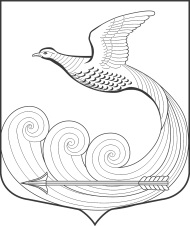 ГЛАВАМуниципального образования Кипенское сельское поселение Ломоносовского муниципального районаЛенинградской областиЧетвертого Созыва                                                        РАСПОРЯЖЕНИЕ № 6д. Кипень                                                                                                    «15»   февраля 2022г.
« О назначении очередного заседания Совета депутатов МО Кипенское сельское поселение Ломоносовского муниципального района Ленинградской области» Назначить   очередное  заседание  Совета  депутатов МО  Кипенское сельское  поселение Ломоносовский муниципальный район Ленинградской области   на  22.02.2022 г. в 17. 00. Место проведения – зал заседаний расположенный на втором этаже административного здания  по адресу: 188515, Ленинградская область, Ломоносовский район, дер. Кипень, Ропшинское шоссе д. 5. Утвердить проект основных вопросов повестки дня и список приглашенных на очередное  заседание, согласно приложению;Персонально уведомить каждого депутата Совета депутатов о дате, времени, месте предстоящего заседания и проекте повестки дня по средствам телефонной связи, либо письменно под роспись.  Настоящее распоряжение  направить в местную администрацию и разместить на  официальном сайте в сети «Интернет» по адресу: кипенское.рфПредседатель Совета депутатов МОКипенское сельское поселение:                                                                  Кюне М.В.ПРОЕКТПриложение к Распоряжению Главы МО Кипенское сельское поселениеОт  15.02.2022 г. № 6                                                       ПОВЕСТКА ДНЯочередного заседания Совета депутатов МО Кипенское СПдер. Кипень                                                                                                                  22.02.2022г.Об утверждении порядка формирования и использования маневренного жилищного фонда МО Кипенское сельское поселение Ломоносовский муниципальный район Ленинградской области.     докладчик: глава МО –   Кюне М.В.содокладчик :юрист совета депутатов – Ломако Ю.С.., председатель комиссии по ЖКХ совета депутатов – Безгришная Л.В.О рассмотрении вопроса о предоставлении земельного участка площадью 8 соток для временного сооружения храма «Двенадцати Апостолов» д. Кипень Гатчинской Епархии Русской православной церкви (Московский патриархат).докладчик: глава МО –   Кюне М.В.содокладчик :юрист совета депутатов – Ломако Ю.С.., председатель комиссии по законности и правопорядка по вопросам совета депутатов – Мутин А.Н.Об утверждении Положения о создании условий реализации мер, направленных на укрепление межнационального и межконфессионального согласия, сохранения развития языков и культуры народов Российской Федерации, социальную и культурную адаптацию мигрантов, профилактику межнациональных (межэтнических) конфликтов на территории муниципального образования Кипенское сельское поселение»докладчик: глава МО –   Кюне М.В.содокладчик :юрист совета депутатов – Ломако Ю.С.., председатель комиссии по законности и правопорядка по вопросам совета депутатов – Мутин А.Н.                                     СПИСОК ПРИГЛАШЕННЫХ:                    - гл. бухгалтер –  Николаева И.А.                    - зам. главы МО – Тамми Е.Е.                    -  юрист – Ломако Ю.С.                    - представители прокуратуры – Смольянина Н.Ю.                    Председатель совета депутатов МО Кипенское СП:              М.В. Кюне